Order of WorshipL: 	We gather together on this glorious day to celebrate the resurrection of our Saviour from dead.  Thank you for joining with us.Introit: “Lamb of God…”		- Saxthorpe ChoristersCall to WorshipL: 	Open the gates of righteousness. R:	Enter in and give thanks to the Lord. L: 	This is the gate of God.R:	Enter in and be saved!L: 	This is the gate of God.R:	Give thanks as you enter in.L: 	This is the place where God answers.R:	Enter in; give thanks to the Lord for salvation!L: 	The stone the builders rejected is the strongest part of God's house.R:	Jesus is that stone; give thanks as you enter in.L: 	The stone that was rejected is our Rock and strength.R:	The Lord has made it so, and it is marvelous in our eyes.Hymn: “Christ is Risen…” [# 115 VIP vs 1 &3]Prayer of AdorationL: 	God of us all, we give you thanks for your love, your grace, and your power on this blessed Resurrection morning! We thank you for the brilliance of the colors on us and around us that remind us of new life! R:	Today, we remember Jesus, who gathered children to himself. We remember Jesus, who always kept the mission in the forefront. We remember Jesus, who consented to suffer and die at our hand? Today, Almighty God, we celebrate the fact that death could not hold Jesus in the grave! We celebrate that not even death is able to separate us from the love of God! We celebrate the new life that we have in Christ! We celebrate the assurance that we have of eternal life! Today we celebrate and give thanks that in life, in death, in life after death we belong to God! Amen. Prayer of Confession (based on St. John 20:19-31)L: 	Lord God, you made the hearts of the disciples glad with the knowledge of the resurrection of Jesus, your Son. Forgive us because, like them, we find the truth of Easter so hard to believe; forgive us that we are so easily downcast, and given to despair; forgive us that, although we claim to live by the resurrection faith, we so often appear to believe that suffering is simply a tragedy and that death is the end; forgive us that we take so much convincing of the hope that you give to the world.(Silence)L: 	Come to us, Lord God, in the power of the risen Christ.  Take away our crippling doubts and fears, and through your Holy Spirit bring us to life in your service; for the sake of Jesus Christ our Lord. AmenAssurance of PardonL: 	The one who raised Jesus from the dead, offers us life and forgiveness of sin. Rejoice in Christ our Saviour, whose resurrection brings us life. AmenPrayer of ThanksgivingGod of grace and God of glory, pour out your power on your people today, that our lives may reflect the gift we have received through the resurrection of your Son. With gratitude for your many gifts, we receive with open arms the promise of eternal life and the fullness of your grace. Thank you for opening doors, thank you for second chances. Thank you for being our resurrected Saviour. Hallelujah! Amen.A Time of Praise	- ‘FullJoy’ (Members of the Saxthorpe Praise Team)Bro. Leslie Francis, Sis. Michelle Goldson & Sis. Judy-Marie Campbell “Lord I Lift your Name on High…”Ministry of the WordCollectALL:	God of Life, who for our redemption gave your only-begotten Son to the death of the cross, and by his glorious resurrection have delivered us from the power of our enemy, grant us so to die daily to sin, that we may evermore live with him in the joy of his risen life; through Jesus Christ our Lord. Amen.Acts 10:34-43Meditation: “The Message of the Resurrection” Bro. Jerand Phills (Minister-in-Training) Hymn: “Low in the Grave He Lay…” [# 127 VIP v 1 & 3]Epistle: 1 Corinthians 15:1-11	- Sis. Prudence Brown (Saxthorpe)Selection “All in the April Evening” 	- Saxthorpe ChoristersGospel: St. Mark 16:1-8		- Bro. Leslie FrancisMeditation: “The Women Who Visited the Tomb” -  Rev’d Tene Joseph Hymn “This Joyful Eastertide…” [# 128 VIP v. 1]Sacrament of Holy CommunionL: 	The Lord be with you. R:	And also with you.L: 	Lift up your hearts. R:	We lift them up to the Lord. L: 	Let us give thanks to the Lord our God. R:	It is right to give our thanks and praise.L: 	It is right, and a good and joyful thing, always and everywhere to give thanks to you, Father Almighty (almighty God), Creator of heaven and earth.  You formed us in your image and breathed into us the breath of life.  When we turned away, and our love failed, your love remained steadfast. You delivered us from captivity, made covenant to be our sovereign God, brought us to a land flowing with milk and honey, and set before us the way of life.  And so, with your people on earth and all the company of heaven we praise your name and join their unending hymn: R:	Holy, holy, holy Lord, God of power and might, heaven and earth are full of your glory. Hosanna in the highest. Blessed is he who comes in the name of the Lord. Hosanna in the highest. L: 	Holy are you, and blessed is your Son Jesus Christ.  By the baptism of his suffering, death, and resurrection you gave birth to your Church, delivered us from slavery to sin and death, and made with us a new covenant by water and the Spirit. By your great mercy we have been born anew to a living hope through the resurrection of your Son from the dead and to an inheritance that is imperishable, undefiled, and unfading. Once we were no people, but now we are your people, declaring your wonderful deeds in Christ, who called us out of darkness into his marvelous light. When the Lord Jesus ascended, he promised to be with us always, in the power of your Word and Holy Spirit.The pastor may hold hands, palms down, over the 
bread,  or touch the bread, or lift the bread.L: 	On the night in which he gave himself up for us, he took bread, gave thanks to you, broke the bread, gave it to his disciples, and said: "Take, eat; this is my body which is given for you. Do this in remembrance of me When the supper was over he took the cup, gave thanks to you, gave it to his disciples, and said: "Drink from this, all of you; this is my blood of the new covenant, poured out for you and for many for the forgiveness of sins. Do this, as often as you drink it, in remembrance of me."  On the day you raised him from the dead he was recognized by his disciples in the breaking of the bread, and in the power of your Holy Spirit your Church has continued in the breaking of the bread and the sharing of the cup.  And so, in remembrance of these your mighty acts in Jesus Christ, we offer ourselves in praise and thanksgiving as a holy and living sacrifice, in union with Christ's offering for us,
as we proclaim the mystery of faith. R:	Christ has died; Christ is risen; Christ will come again L: 	Pour out your Holy Spirit on us gathered here, and on these gifts of bread and wine. Make them be for us the body and blood of Christ, that we may be for the world the body of Christ, redeemed by his blood By your Spirit make us one with Christ, one with each other, and one in ministry to all the world, until Christ comes in final victory, and we feast at his heavenly banquet. Through your Son Jesus Christ, with the Holy Spirit in your holy Church, all honor and glory is yours, almighty Father (God), now and for ever.  Amen. The Lord’s PrayerSelection: “Eternal Life…” 	- Bro. Mickel GordonHymn “Lord of the Dance…” [# 82 VIP vs 1 & 5]BenedictionL: 	Christ is risen! We go forth in joy! 
Christ is risen! We go forth in faith! Amen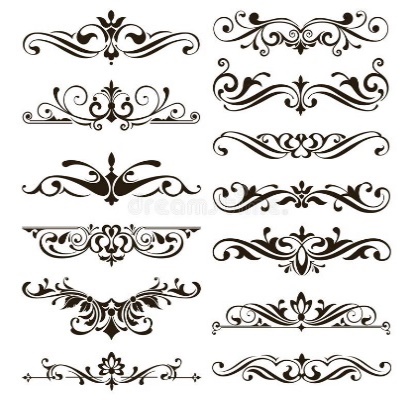 The Methodist Church in the Caribbean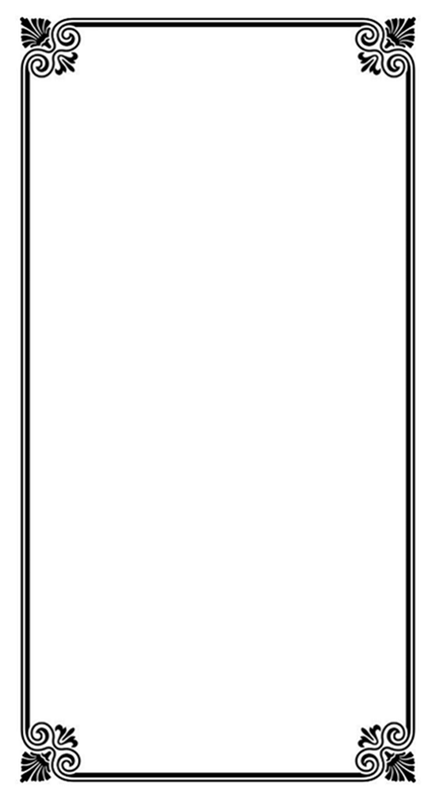 and the Americas (MCCA)Jamaica DistrictDISTRICT THEME:“Spreading Scriptural Holiness to Reform the Nation…Beginning with Me”Sub Theme “Caring for the Body, Mind and Soul as we serve the present age”METHODIST VOICES IN WORD AND SONGTELEVISION MINISTRY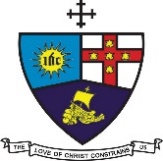 FESTIVAL OF THE RESURRECTIONSunday, April 4, 2021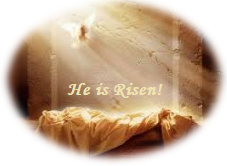 EASTER SUNDAYPraise Team: ‘FullJoy’ (Members of the Saxthorpe Praise Team)                 District Bishop:  Rev’d Christine Gooden- Benguche                District Conference Secretary:  Rev’d Dr. Wayneford McFarlaneA warm welcome to all worshippers! Organist:Sis. Melrose DaviesSis. Melrose DaviesChoristers:Choristers:Sis. Yvonne BrownSis. Yvonne BrownSis. Marie MillerSis. Lucette CargillSis. Lucette CargillSis. Yvonne PattersonSis. Valerie HindsSis. Valerie HindsBro. Nigel Haye